Администрация Ключевского районаАлтайского краяПОСТАНОВЛЕНИЕ20.12.2018                                                                                                           № 412с. Ключи     На основании решения Совета администрации района и в связи с низкой потребностью у населения в оздоровлении детей в ДОЛ имени Ю.А.Гагарина, недостаточной его наполняемостью, обусловленной устаревшей материально-технической базой, острой необходимостью в проведении комплекса мероприятий, направленных на обеспечение требований антитеррористической  и противопожарной безопасности детей в период проведения оздоровительной смены, согласно Санитарно-эпидемиологических требований к устройству, содержанию и организации работы  оздоровительных лагерей № 73 от 27.12.2013 (с изменениями 22.03.2017)                                                     п о с т а н о в л я ю:Поручить комитету по образованию администрации района провести организационную работу по консервации оздоровительного лагеря имени Ю.А.Гагарина.Комитету по финансам, налоговой и кредитной политике администрации района предусмотреть в бюджете заработную плату сторожей ДОЛ имени Ю.А.Гагарина до 1 апреля 2019 года.Контроль за выполнением данного постановления возложить на заместителя Главы района по социальным вопросам Л.А.Зюзину.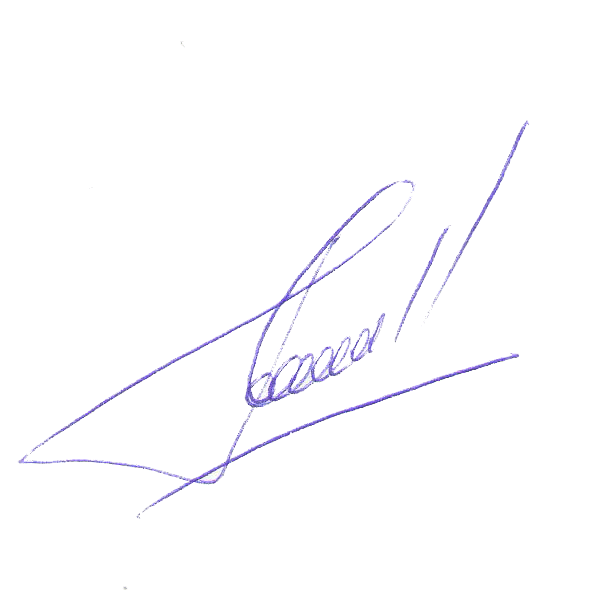 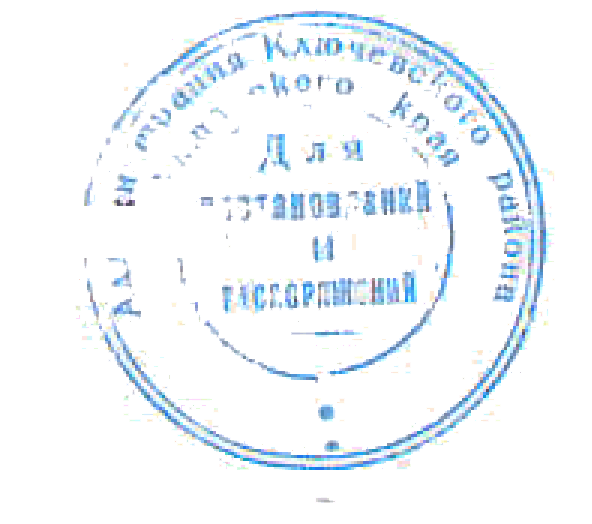 Глава  района                                                                                             Д.А. ЛесновЛюбовь Александровна ЗюзинаО консервации детского оздоровительного лагеря имени Ю.А.Гагарина